Сегодня я хочу показать, как вышивать тюльпаны шелковыми лентами.Берем шелковые ленты 32мм и 36мм красного и зеленого цвета, принт, пяльцы, иглу и смело приступаем к процессу!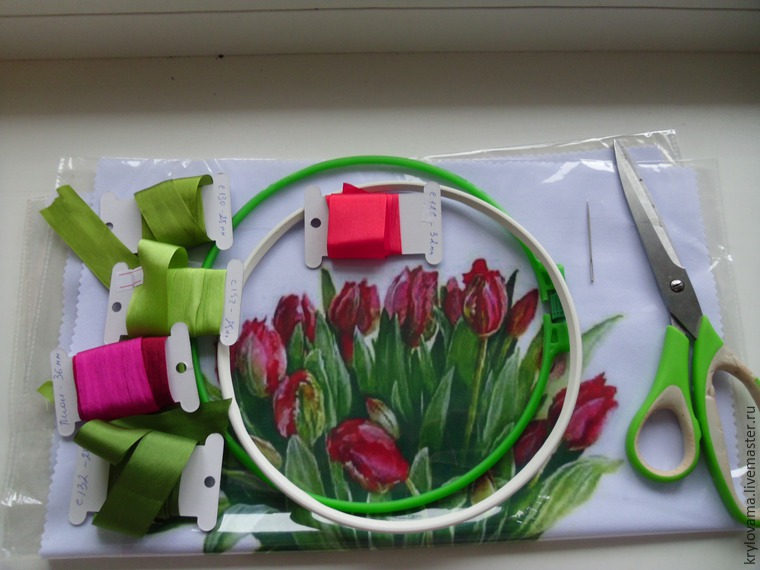 Начинаем с бутонов: вводим иглу с красной лентой вниз бутона.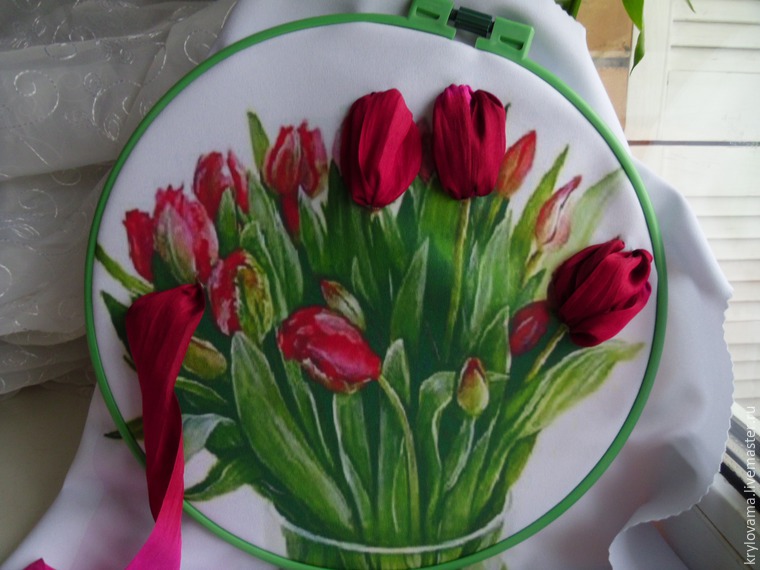 Потом вводим иглу с лентой вверх нашего бутона по центру цветка.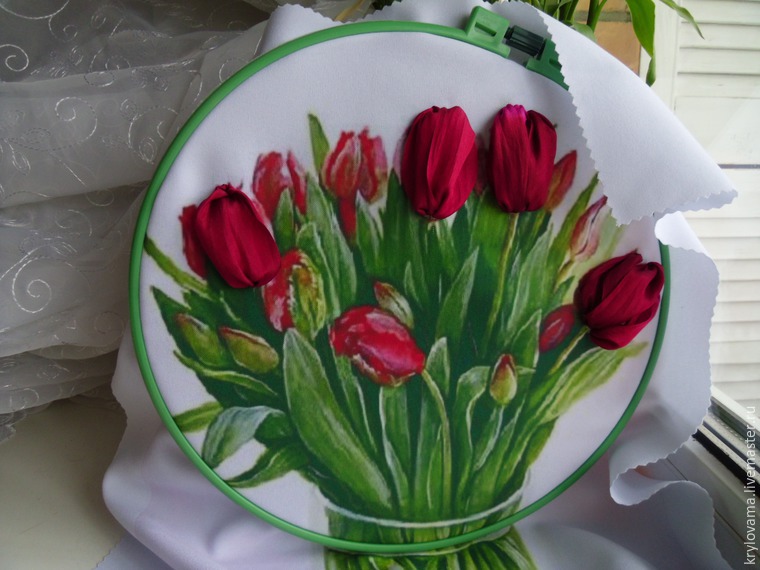 Дальше с двух боков «вверх-вниз» вышиваем два боковых лепестка, получается выпуклый такой трехлепестковый тюльпан.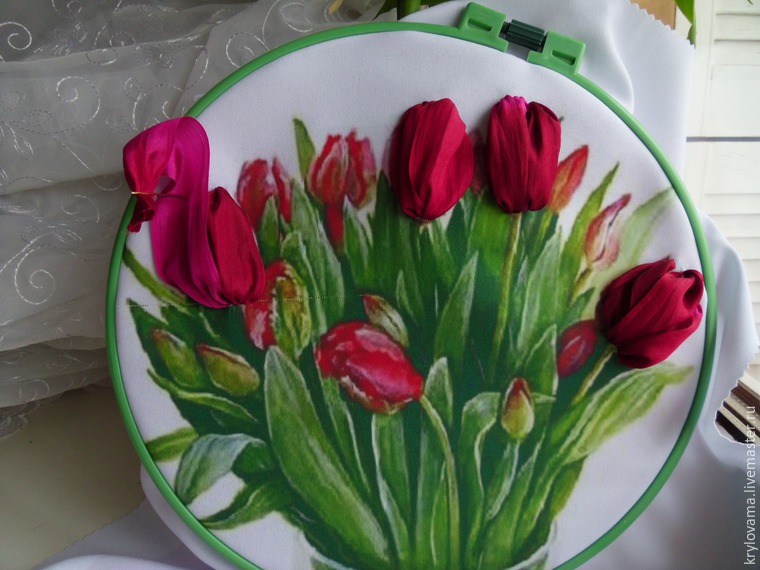 Прошиваем таким же образом и остальные бутоны.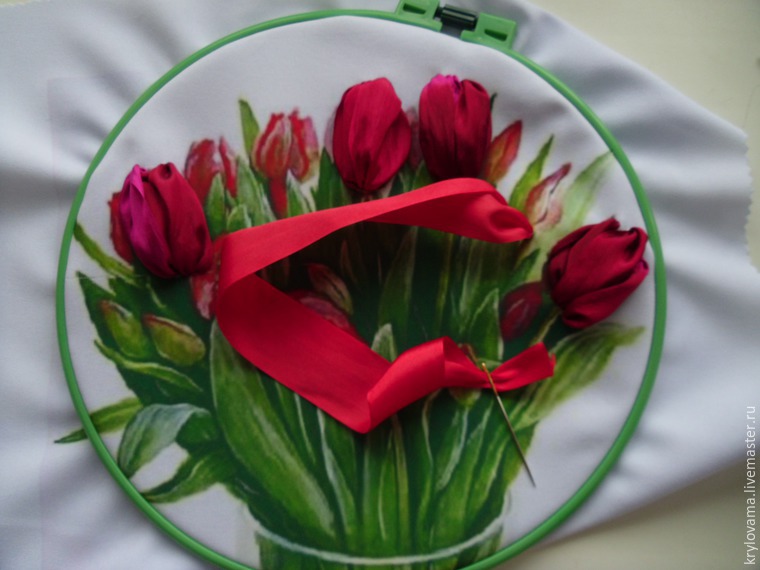 Я использую разные оттенки красного, так тюльпаны смотрятся более натурально.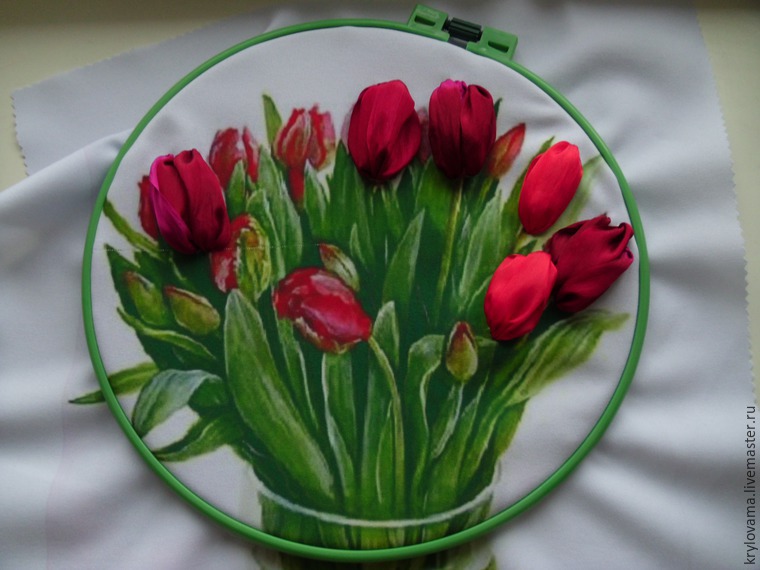 И заканчиваем с красным, пора перейти к листочкам.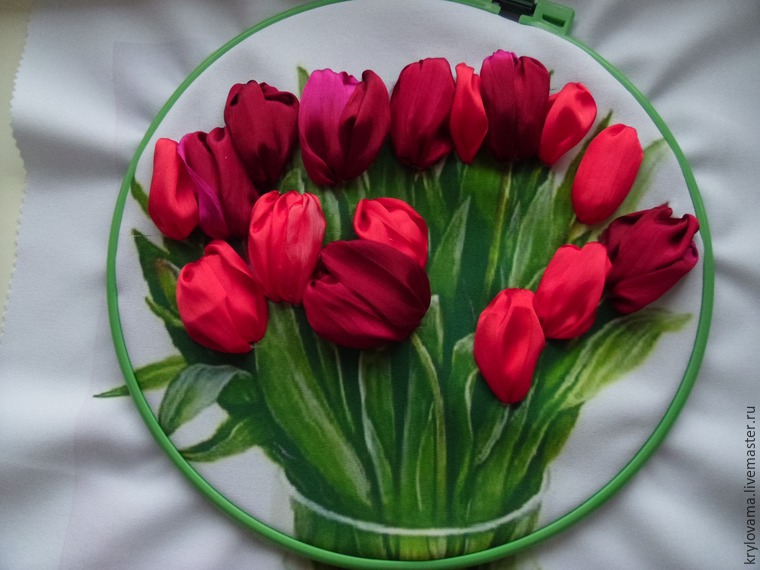 Лентой разных оттенков зеленого вышиваем листья.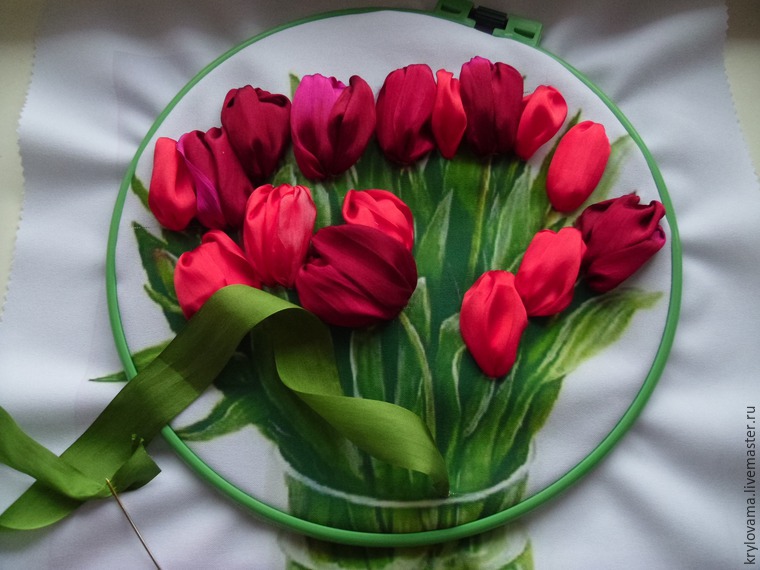 Каждый листок вышиваем снизу вверх.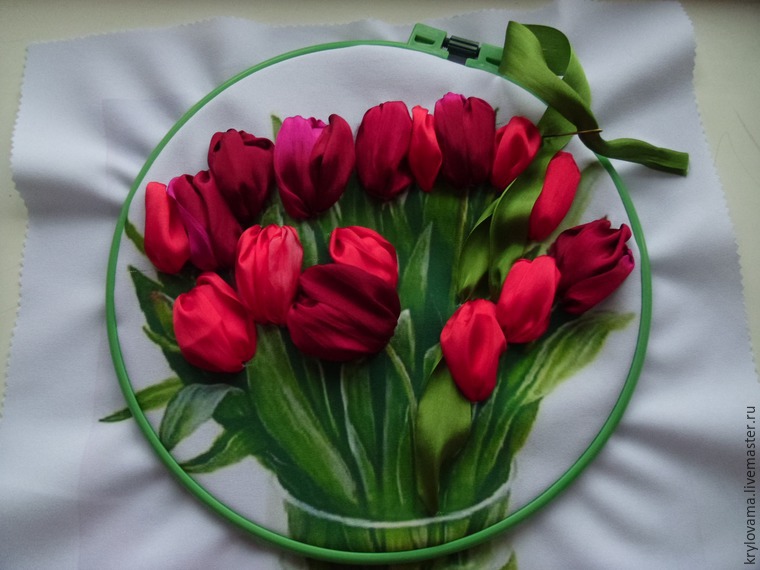 Верх листка протыкаем иглой и выводим ее на изнанку, кончик листочка получается такой острый и смотрится интересней.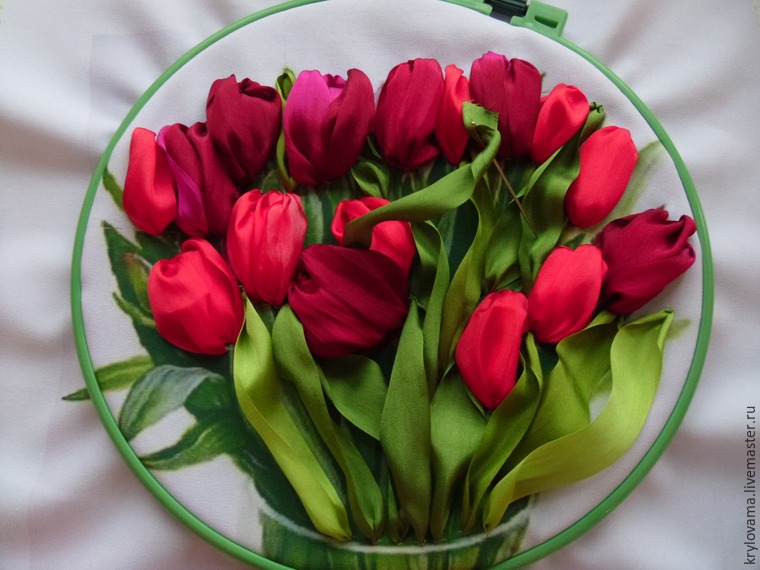 И еще добавлю листьев.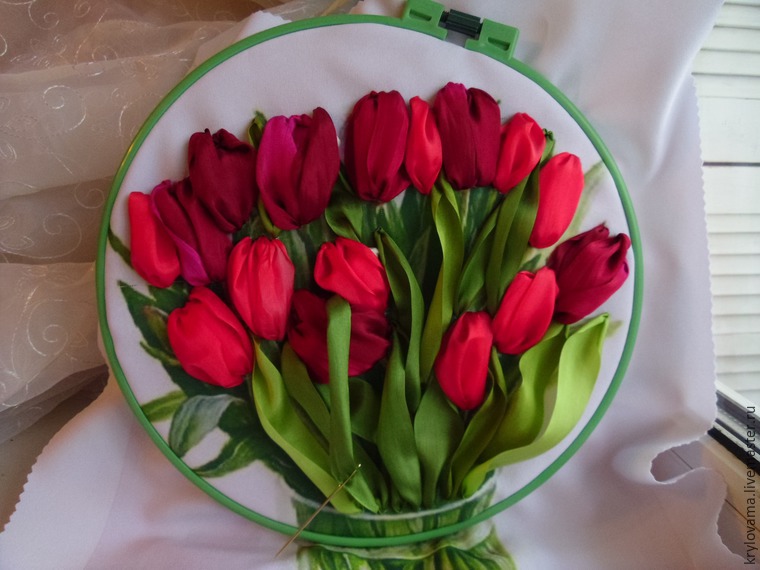 И законченный вариант букета: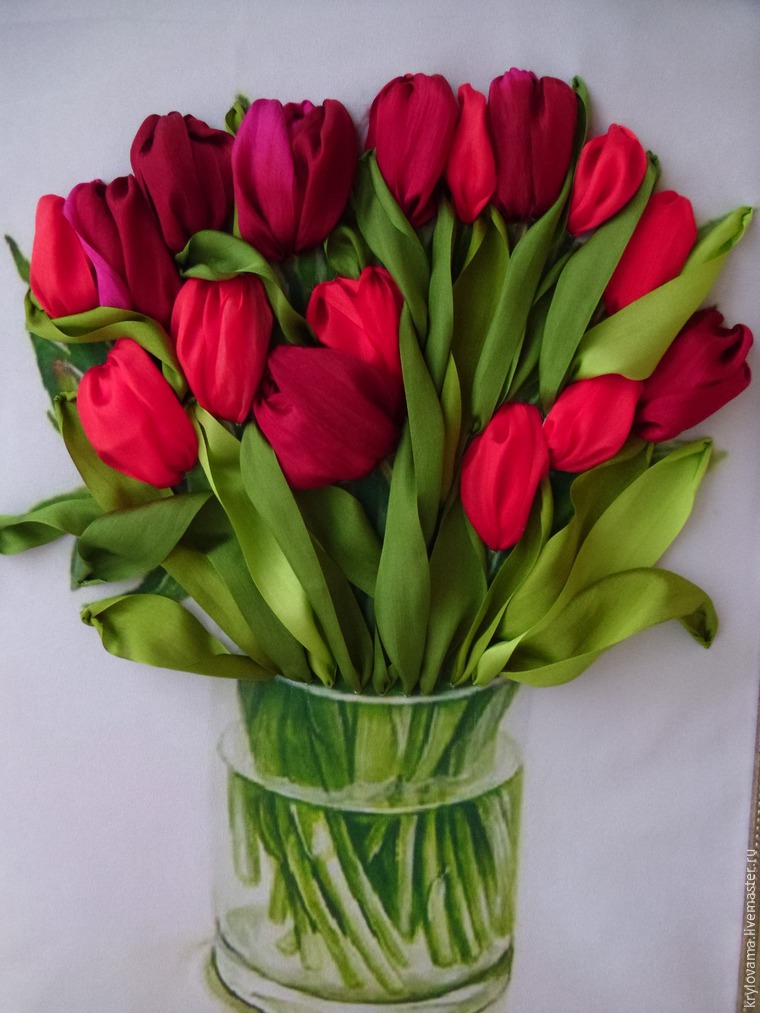 Вот такая яркая картина тюльпанов получилась!Спасибо за внимание!